STALTER 3-D Design        “After Andy Goldsworthy” ART WALK   (Down the path from the breeze way in Sangamon South, around the bird feeding area and just across the bridge)STALTER 3-D Design        “After Andy Goldsworthy” ART WALK   (Down the path from the breeze way in Sangamon South, around the bird feeding area and just across the bridge)STALTER 3-D Design        “After Andy Goldsworthy” ART WALK   (Down the path from the breeze way in Sangamon South, around the bird feeding area and just across the bridge)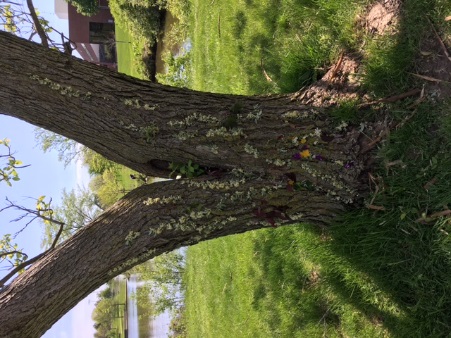 Sasha Phillips“Untitled Art #1”Mud, Clover, Dandelions, & Grass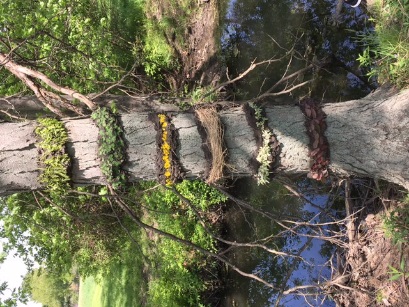 Drew Silveus“Marley Stripes”Mud, Tree Leaves, Dandelions, Clover, and Prairie Grass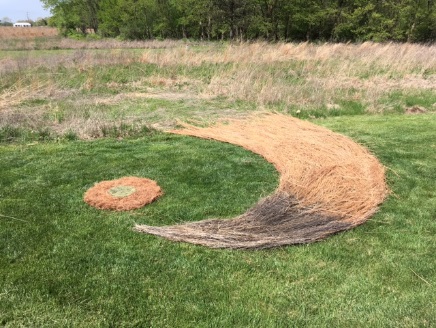 Professor Stalter“Great Wave of the Prairie”Prairie Grass, Pine Needles, Grass Clippings, & Dandelions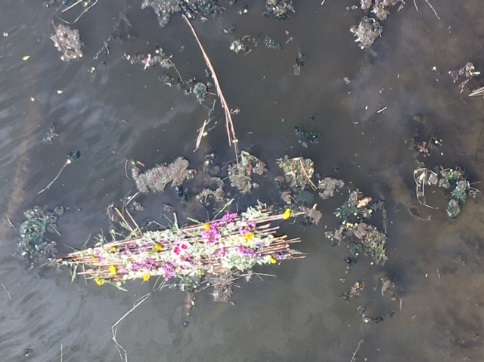 Aliyah Kinsel, Alicia Windisch, Sydney Jarrard“Raft of Joy”Sticks bound with Grass, Wild Flowers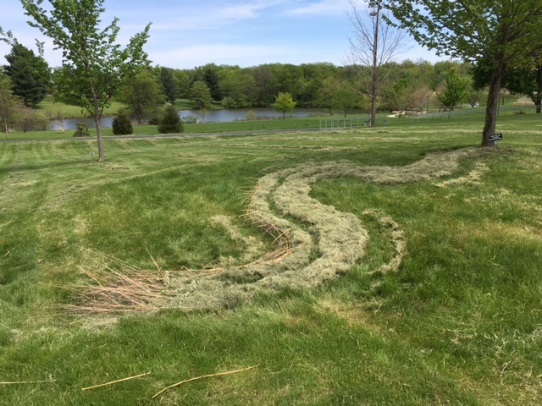 K. Baer, Jessica Green“River in Repose”Mud, Grass Clippings, Prairie Grass, Wild Flowers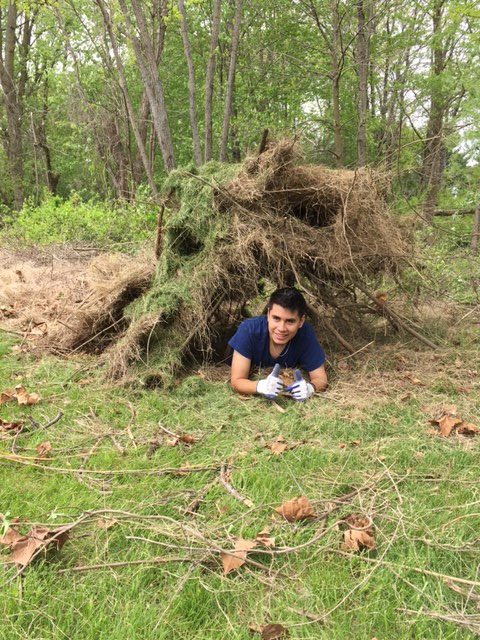 Miguel Bohrer“Home Safe”Sticks, Prairie Grass, & Grass Clippings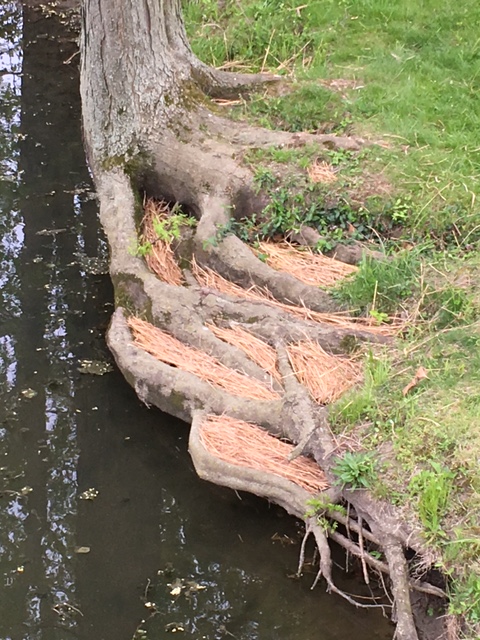 Ashton Baskett“Root Flow”Roots & Prairie Grass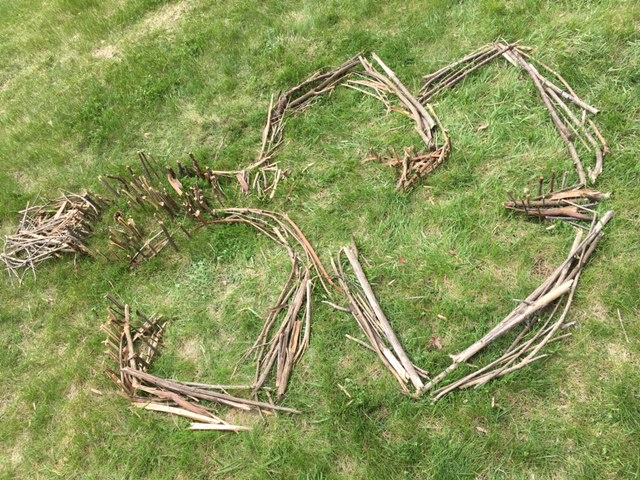 Kenny Beeler, Lesa-Anne Moss“Lady with the Pine Cone Eye”Sticks & Pine Cones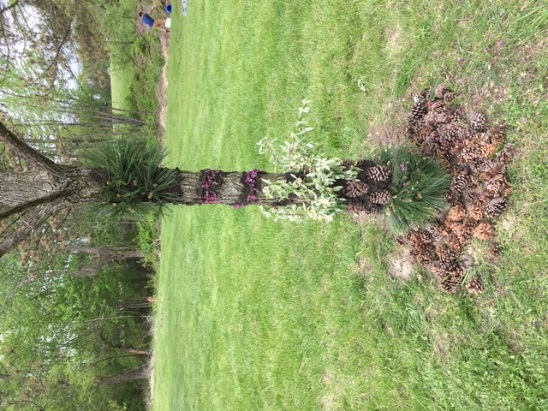 Anna Walschleger“All Dressed Up & Nowhere to Go”Pine Cones, Wild Flowers, Mud, & Pine Needles